Home Learning ActivitiesWeek 11: W/B 8th June 2020LiteracyNumeracyWorld Around Us1. Spelling activity: Practise your spellings using the spelling challenges. Activities on website2. Grammar:WALT: understand and use prefixes.What is a root word? How can we change a root word?Discuss the position and job of a prefix. Can child come up with as many prefixes as they can? Review link below:https://www.bbc.co.uk/teach/class-clips-video/english-ks2-wonderful-words-prefixes/zknd7nbTask: Complete the prefix activities on Education City in the homework section. Activities on Education City. Login details are on the website in case you have forgotten.3. WritingPersuasive writing based on a text. Individual activities will be sent via Seesaw.Activities sent on Seesaw4. Reading-Continue with 20 mins reading each day:AR Books (https://readon/myon.co.uk )Oxford E-booksCollins Connect- Record reading in H/W diary/AR record.-Complete AR tests online.-Listen to stories online. -Read new articles on C2k Newsdesk and CBBC Newsround websites.Your book not on Accelerated Reader? Don’t worry!Instead of doing a quiz, why don’t you send a review of it and your star rating to me via Seesaw?I’d love to hear from you!Mental Maths Label activities daily- sheet has been sent home in poly pocket. One mental maths focus per week. Tested on Friday. WALT: solve word problems.Using knowledge of measurement, money & time, solve problems related to the farm.Activities on website in specific groups; Triangles, Rectangles and Circles.  WALT: solve word problems.Using knowledge of time, money, measurement, length & percentages, solve a number of word problems based around Gaelic football.Activities on website in specific groups; Triangles, Rectangles and Circles.  WALT: know the properties of a circle. Tune in: Tell me as many facts as you can about a square/rectangle in 30seconds. Think, pair, share; what about a circle? What facts and words can you think of to describe a circle? Record ideas as a spider diagram. Introducing the concept; give the pupils a circle each.Ask them to fold it in half and identify the middle line.Fold in half and talk about the new lines created.Discuss what fraction of the shape is now on show.Point out a part of a circle and children name it. Review PowerPoint on ‘parts of a circle’PowerPoint on website. Activities on website in specific groups; Triangles, Rectangles: 3-star rating at bottom of sheet Circles: 2-star rating at bottom of sheet  WALT: understand 3D shape properties.How many 3D shapes can you name?What is the difference between 2 & 3D shapes?What are the properties of 3D shapes? (edges, faces, vertices) https://www.bbc.co.uk/bitesize/topics/zjv39j6/articles/zgqpk2pComplete activities on BitesizeActivities on website in specific groups; Triangles, Rectangles and Circles.  Times Tables Rock Stars: Complete 5 studio sessions + 1 soundcheck each week.CLASS BATTLE on Friday from 12-1pm!Numbots: available to play. Same login as TTRS!Farm to Fork: Life on a Dairy Farm Refer to p31-34 in the handbook and Resources J & K.Task: Child will be given a copy of Resource K, ‘Milking Numbers.’ This is at the end of this document. They will complete table, filling in missing values. *Children should use calculator to calculate missing values if deemed appropriate.  EXT: In their Topic books, children will answer questions on p32 using information displayed on the table.  Handbook uploaded to WebsiteScienceSentinus challenges sent via school Facebook and Seesaw during the week.1. Spelling activity: Practise your spellings using the spelling challenges. Activities on website2. Grammar:WALT: understand and use prefixes.What is a root word? How can we change a root word?Discuss the position and job of a prefix. Can child come up with as many prefixes as they can? Review link below:https://www.bbc.co.uk/teach/class-clips-video/english-ks2-wonderful-words-prefixes/zknd7nbTask: Complete the prefix activities on Education City in the homework section. Activities on Education City. Login details are on the website in case you have forgotten.3. WritingPersuasive writing based on a text. Individual activities will be sent via Seesaw.Activities sent on Seesaw4. Reading-Continue with 20 mins reading each day:AR Books (https://readon/myon.co.uk )Oxford E-booksCollins Connect- Record reading in H/W diary/AR record.-Complete AR tests online.-Listen to stories online. -Read new articles on C2k Newsdesk and CBBC Newsround websites.Your book not on Accelerated Reader? Don’t worry!Instead of doing a quiz, why don’t you send a review of it and your star rating to me via Seesaw?I’d love to hear from you!Mental Maths Label activities daily- sheet has been sent home in poly pocket. One mental maths focus per week. Tested on Friday. WALT: solve word problems.Using knowledge of measurement, money & time, solve problems related to the farm.Activities on website in specific groups; Triangles, Rectangles and Circles.  WALT: solve word problems.Using knowledge of time, money, measurement, length & percentages, solve a number of word problems based around Gaelic football.Activities on website in specific groups; Triangles, Rectangles and Circles.  WALT: know the properties of a circle. Tune in: Tell me as many facts as you can about a square/rectangle in 30seconds. Think, pair, share; what about a circle? What facts and words can you think of to describe a circle? Record ideas as a spider diagram. Introducing the concept; give the pupils a circle each.Ask them to fold it in half and identify the middle line.Fold in half and talk about the new lines created.Discuss what fraction of the shape is now on show.Point out a part of a circle and children name it. Review PowerPoint on ‘parts of a circle’PowerPoint on website. Activities on website in specific groups; Triangles, Rectangles: 3-star rating at bottom of sheet Circles: 2-star rating at bottom of sheet  WALT: understand 3D shape properties.How many 3D shapes can you name?What is the difference between 2 & 3D shapes?What are the properties of 3D shapes? (edges, faces, vertices) https://www.bbc.co.uk/bitesize/topics/zjv39j6/articles/zgqpk2pComplete activities on BitesizeActivities on website in specific groups; Triangles, Rectangles and Circles.  Times Tables Rock Stars: Complete 5 studio sessions + 1 soundcheck each week.CLASS BATTLE on Friday from 12-1pm!Numbots: available to play. Same login as TTRS!OtherP.E.:Go Noodle: online resource for brain breaksJoe Wicks morning workout on YouTube.Sustrans cycling tasksSent via Seesaw during the week. Art: Farm collage project using a variety of mediums (natural resources, textiles, recycled objects).Guidance sheet on WebsiteR.E.:Login  www.growinlove.ie website:Primary 6- Theme 10: Reconciliation. Lesson 1: God Forgive Us.Watch videos and listen to songs. Follow pages 82-84 in E-Book.Activity: Write out and illustrate the Prayer for Forgiveness on p107 of the E-Book. 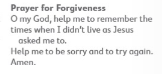 Homework:Literacy homework book Day 117-120MA S3 T6 PA,B & CMental Maths label Spelling activities Reading- Record in H/W diary. 